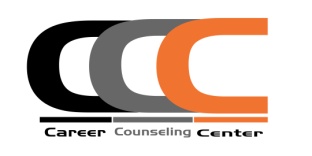 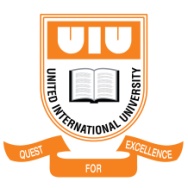 United International UniversityCareer Counseling CenterRegistration Form for Internship in Fall 2020___________________________________________________________________		Name:UIU ID:			                                              Degree Name Major:	         Minor: Total Credits be completed:		out of (up to Summer 2020)Shall you take a course with internship as retake/improvement in Fall 2020?                                             Yes                           No	Current CGPA:                                                             Mobile No.:  Email ID:	Preferred Areas:            Banking	                                Hotel (Tick any three)            Textile                                                                Advertisement   	                              Consultancy		                                      Leasing                                          IT                                                                        NBFI                                          Telecommunication                                        Research                                          Pharmaceutical                                                Sales                                          Toiletries                                                           Credit Rating		                   Customer Support                                           HR                                          Online                                                                FMCG                                          CA Firm                                                              OthersI do solemnly affirm that I will join the organization as an Intern assigned by the Career Counseling Center and complete the 3- month tenure. And UIU Authority will have the full right to take actions (according to UIU Disciplinary Rules) against me if I violate the above mentioned terms & conditions._____________________                                                                     ______________ Signature of the Student	                                                                                Date